Retourformulier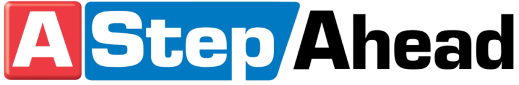 Stuur dit formulier ingevuld mee met de retourzending. GegevensRetourartikelenReden van retourToelichtingKnip het onderstaande adreslabel uit en plak het zichtbaar op de doos________________________________________________________________________Afzender………………………………………………………………………………………………………………………Naam: Adres: Postcode: Plaats: Ordernummer:IBAN:Naam rekeninghouder:Datum retourzending:Telefoon: E-mail: AantalArtikelnummerOmschrijvingO   DefectO   Dubbel geleverdO   Verkeerd artikelO   Voldoet niet aan verwachtingO   TransportschadeO   Verkeerd besteldO   Anders, namelijk: O   Anders, namelijk: AStepAheadAfdeling retouren
Ondernemingsweg 462404 HN Alphen aan den Rijn